        БАШКОРТОСТАН  РЕСПУБЛИКАҺы                                           РеспУБЛИка БАШКОРТОСТАН    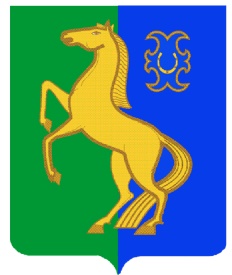              ЙƏРМƏКƏЙ РАЙОНЫ                                                            Администрация  сельского                                                                           МУНИЦИПАЛЬ РАЙОНЫНЫҢ  РəтамаҠ                                 Поселения  Рятамакский  сельсовет                            ауыл  советы ауыл                                                         муниципального  района                                 билəмəҺе  хакимиəте                                                          Ермекеевский  район        452181, Рəтамаҡ а.,  Коммунистиҡ.ур.28                                      452181,с. Рятамак, ул. Коммунистическая,28                 т. (34741) 2-66-37                                                                                                     т.(34741)2-66-37                          ҠАРАР                                                                       ПОСТАНОВЛЕНИЕ                  07 июль 2022 й.	                         № 18                             07 июля 2022 г.Об отмене постановления главы сельского поселения Рятамакскийсельсовет муниципального района Ермекеевский район РеспубликиБашкортостан от 20 апреля 2016 года № 25 «Об утверждении административного регламента по исполнению муниципальной функции «Осуществление муниципального контроля за сохранностью автомобильных дорог местного значения в границах населенныхпунктов сельского поселения Рятамакский сельсовет муниципального района Ермекеевский район Республики Башкортостан»          В соответствии Федерального закона от 06.10.2003 № 131-ФЗ, Закона Республики Башкортостан № от 18.03.2005 162-з, Федерального закона от 08.11.2007 № 257-ФЗ «Об автомобильных дорогах и о дорожной деятельности в Российской Федерации и о внесении изменений в отдельные законодательные акты Российской Федерации» (далее – Федеральный закон № 257-ФЗ), 31 июля 2020г. № 248-ФЗ «О государственном контроле (надзоре) и муниципальном контроле в Российской Федерации (с изменениями и дополнениями) п о с т а н о в л я ю:1. Отменить постановления главы сельского поселения Рятамакскийсельсовет муниципального района Ермекеевский район Республики Башкортостан от 20 апреля 2016 года № 25 «Об утверждении административного регламента по исполнению муниципальной функции «Осуществление муниципального контроля за сохранностью автомобильных дорог местного значения в границах населенных пунктов сельского поселения Рятамакский сельсовет муниципального района Ермекеевский район Республики Башкортостан».        2. Настоящее постановление обнародовать на информационном стенде администрации и опубликовать на официальном сайте сельского поселения  Рятамакский сельсовет муниципального района Ермекеевский  район Республики Башкортостан.	3.Настоящее постановление вступает в силу со дня официального обнародования.И.о.главы сельского поселения                                                      Г.Н.Ахметзянова 